Муниципальное общеобразовательное учреждениеТумановская средняя общеобразовательная школаВяземского района Смоленской области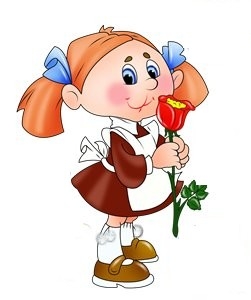 Классный час в 6 классе «С Новым годом!» Классный руководитель: Гапеева Светлана Алексеевнас. Туманово2011 г.Цели: •создание благоприятного психологического климата в классном коллективе;•воспитание уверенности в себе;•формирование умения свободного общения. Ход мероприятияЛето закончилось, осень пришла,Праздник с собою к нам привела.Школа открыла двери для всех,Слышен ребячий говор и смехШкола, гостей скорей принимайИ ароматы букетов вдыхай.Праздничный день по России шагает,Новый учебный год наступает.Сегодня у нас праздник, День знаний.В России День знаний по традиции отмечается 1 сентября. Официально этот праздник был учрежден Верховным Советом СССР 1 сентября 1984 года.1 сентября - начало Нового Учебного Года. Значит, сегодня Новый год-  начало очередного этапа вашей школьной жизни. Я вас всех поздравляю с этим замечательным праздником. Давайте отметим его, как подобает отмечать Новый год.Давайте вспомним новогодние традиции. Какие вы знаете?Ответ: дарить подарки, желать друг другу что-то хорошее, водить хороводы вокруг ёлки, угощаться шампанским, наряжаться в маскарадные костюмы. Я вижу, что праздничные костюмы, подобающие нашему празднику, вы уже надели и готовы к веселью.. Но где же наша новогодняя ёлка? Хотя почему ёлка? У нас хоть и новый год, но особенный, поэтому вместо ёлки сегодня Новогодний букет, который нужно украсить. Украшать будем нашими пожеланиями друг другу. У вас есть несколько минут, чтобы написать своё пожелание одноклассникам на новый учебный год на цветном кружке, который лежит на столе перед каждым из вас.Теперь каждый читает вслух пожелание и после этого прикрепляет его на наш Новогодний букет. Начинает учитель: "Я желаю всем успехов в школьном труде". Своё пожелание я прикрепляю на наш Новогодний Букет пожеланий. Спасибо за добрые пожелания друг другу.На любом новогоднем утреннике проводятся всевозможные конкурсы и викторины. Предлагаю не отступать от традиций и для начала провести турнир знатоков, проверить, не все ли свои знания вы оставили на морских и речных пляжах. Ответы принимаются по поднятой руке.1.Назовите воздушный сказочный транспорт. (Ступа, ковёр-самолёт).2.На какой улице жил человек рассеянный? (Бассейной)3.Назовите самую быструю сказочную обувь (Сапоги-скороходы)4.Назовите сказочную посуду для варки каши. (Горшок)5.Какое слово должен был составить Кай по заданию Снежной королевы из ледяных осколков? (Вечность)6.Назовите волшебное слово в сказке "Али-Баба и 40 разбойников"? (Сим-Сим)7.Сколько козлят съел злой волк? (Шесть)8.Назовите любимый месяц котов (Март)9.Сколько человек тянуло репку? (Три)10.Как зовут телёнка в мультфильме "Каникулы в Простоквашино?" (Гаврюша)11. Какой месяц короче всех? (Май)12. У семерых братьев по сестре. Много ли сестер? (Одна)13. С буквой «у» на нем сидят,      С «о» и пишут и едят. (Стул-стол)14. С «л» - колючий, твердый, гладкий,       С «м» - тягучий, мягкий, сладкий.15. Каким гребешком нельзя расчесаться? (Петушиным)16. На что похожа половина яблока? (На вторую половину)17. Что можно увидеть с закрытыми глазами? (Сон)18. Сколько весит 1 килограмм железа? (1 килограмм)19. Что самое первое вы делаете утром? (Просыпаетесь)20. Какой рукой лучше размешивать чай? (Никакой, лучше ложкой)21. Какой праздник отмечают 31 февраля? (Никакой)22. У кого есть шляпа без головы, нога без сапога? (У гриба)23. Как написать «сухая трава» четырьмя буквами? (Сено)24. Что можно приготовить, но нельзя съесть? (Уроки)25. Где всегда можно найти червей? (В карточной колоде)  Приятно, что вы что-то помните. Значит, к новому учебному году вы все готовы.А теперь давайте немного разомнёмся. Я буду называть вам разные имена и отчества, а вы должны хлопнуть в ладоши, если учитель с таким именем работает в нашем классе. Посмотрим, насколько вы внимательны (жирным шрифтом выделены сочетания, когда ребята хлопают): Тамара НиколаевнаЕлена ВладимировнаТамара ИвановнаЛариса ЮрьевнаАнна СергеевнаЕлена АлександровнаСветлана АлексеевнаДмитрий АлександровичВалентина АфанасьевнаОксана ЮрьевнаЕлена ЕвгеньевнаДмитрий ЖановичЛюдмила АнатольевнаСветлана НиколаевнаВладимир ЮрьевичТатьяна Юрьевна(Классному руководителю представить новых учителей, которые будут работать в классе).А сейчас мы с вами проведем беспроигрышную лотерею. У каждого из вас жетончик с номером. Вы мне называете номер, а я вам даю подарок, который пригодится вам в будущем году. Сегодня Дедом Морозом буду я. Хотя нет, сейчас ведь не зима. Я буду Тетя Осень.Чтоб пятерки получать, Пригодится вам тетрадь. (ТЕТРАДЬ)Без ошибок не проживешь,        Их ты ластиком сотрешь. (ЛАСТИК)Рисуй портрет и свой, и наш!Тебе в подарок карандаш! (КАРАНДАШ)По вилке линию начертить сумей-ка!Вот твой приз необычная линейка! (ЛИНЕЙКА)Эта вещь хотя и скромная, Но польза от нее огромная. (РУЧКА)В жизни на лучшее нужно надеяться.     Клей возьми, если что-то не клеится. (КЛЕЙ)Мир без красок слишком сер.Раскрась его, чтоб он повеселел. (ФЛОМАСТЕРЫ)Этот приз не для белоручек – Набор шариковых ручек. (НАБОР ШАРИКОВЫХ РУЧЕК)Для учебника одежка-Вот прекрасная обложка! (ОБЛОЖКА)Чтоб считать могли доход,Будет кстати вам блокнот. (БЛОКНОТ)Не печалься, милый друг,Сувенир уже твой тут!  (АЛЬБОМ)   1 сентября - это порог новых надежд и стремлений. И как всегда в начале чего-то нового, каждый человек волнуется, загадывает, предполагает, как же все сладится, как все будет. Загадывать желания принято в новогоднюю ночь под звон курантов. Но так как 1 сентября - это тоже первый день Нового Учебного Года, следовательно, и в этот день можно что-либо пожелать самому себе на будущее.А в завершении нашего праздника я хочу вам еще раз напомнить о правилах поведения в школе, на уроках, об обязанностях дежурных.(Классный руководитель знакомит учащихся с новыми предметами, которые будут преподаваться с 6 класса: обществознание, биология, география, история Смоленщины, а также с расписанием уроков на следующий день).Закончен праздник. Я ещё раз поздравляю вас всех с новым годом!